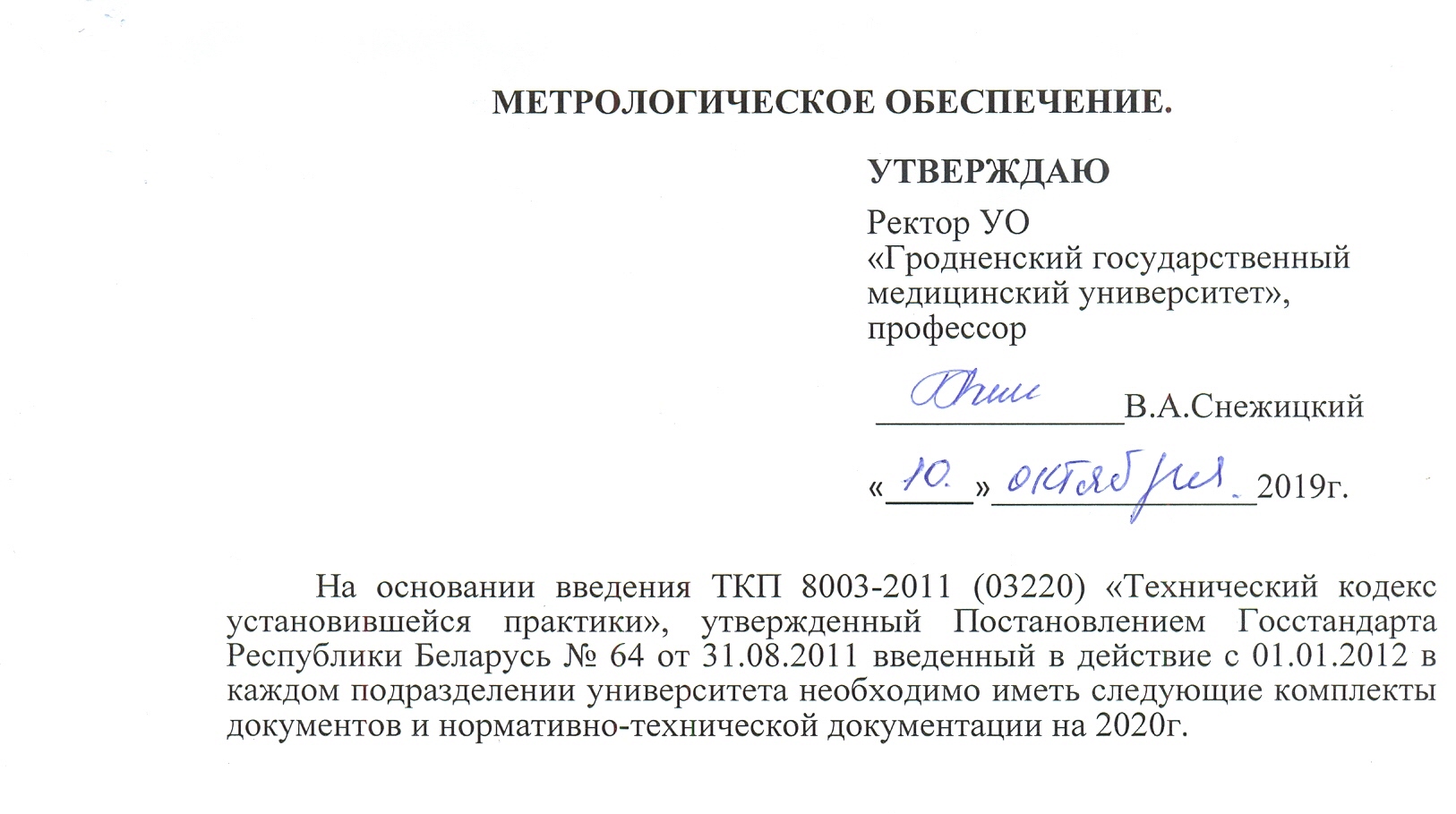 1. Перечень средств измерений, применяемых для научных исследований метрологииУтверждаюПроректор по научной работе_______________ C.Б. Вольф«_____»_______________2019г.Зав. кафедрой				Подпись				И.О.Фамилия2. Перечень рабочих средств измерений, применяемых в сфере законодательной метрологии в отопительной системе и подаче холодной, горячей воды, учета электроэнергии, учета расхода горюче - смазочных материалов  по которым ведется расчет  между поставщиком и потребителем. УтверждаюПроректорапо административно-хозяйственной работе Ю.А. Романчук «___» ____________2019 г.Начальник отдела                              Подпись			И.О.Фамилия Примечание: В данный документ необходимо включить все рабочие средства измерений, применяемые в сфере законодательной метрологии в отопительной системе по адресу г. Гродно ул. Горького 81.3. Перечень приборов, применяемых для учебных целей.УтверждаюПроректор по учебной работе_____________И.П. Богданович«_____»____________2019 г.Зав. кафедрой			Подпись				И.О.Фамилия4. Перечень приборов, применяемых вне сферы законодательной метрологии в отопительной системе  при подаче холодной и горячей воды, по которым не ведется учет тепла, расход холодной и горячей воды.УтверждаюПроректорапо административно-хозяйственной работеЮ.А. Романчук«___» ____________2019г.Примечание:  В данный перечень включается приборы, по которым не ведется учет тепла, расход холодной и горячей воды, учет электроэнергии, учет  горюче-смазочных материалов. Периодичность поверки определяется пользователем (срок 1÷5 лет).Начальник отдела			Подпись				И.О.Фамилия5. Перечень медицинских средств измерений  эксплуатируемых  в профессорском консультативном центре.УтверждаюПроректорпо лечебной  работе доцент  к.м.н. В.И. Шишко«___» ____________2019г.Старшая медсестра ПКЦ                       подпись                            И.О.Фамилия  6. Перечень средств измерений, применяемых для безопасности при пожаротушении.УтверждаюРектор УО «Гродненский государственныймедицинский университет», профессор _____________В.А.Снежицкий «___» ____________2019г.Инженер по противопожарнойбезопасности                                        подпись               И.О.Фамилия  6. На средствах измерений, которые относятся к сфере законодательной метрологии, должна быть бирка 6х5см следующего содержания:Наименование средства измерения____________________ТипЗав.номерДата поверкиДата след.поверкиОтветственный за приборОтносится к сфере законодательной метрологииНа приборах, которые не относятся к сфере законодательной метрологии должна быть бирка 6х5 см следующего содержания:Наименование прибора ____________________ТипЗав.номерОтветственный за приборНе относится к сфере законодательной метрологииНа приборах, которые применяются в сфере законодательной метрологии в отопительной системе по учету подачи холодной и горячей воды, учету электроэнергии для расчета между поставщиком и потребителем   должна быть бирка 6х5 см следующего содержания:Наименование прибора ____________________ТипЗав. номерДата поверкиДата след. поверкиОтветственный за приборНа приборах, которые относятся к учебному процессу должна быть бирка 6х5 см следующего содержания:Наименование средства измерения_(учебный)___________________ТипЗав. номерОтветственный за прибор7. Методики, для выполнения измерений, должны находиться у ответственного лица при проведении экспериментов.8. Вести учет технических заводских паспортов, договоров, актов выполненных работ (ксерокопии), заключаемых на выполнение отдельных работ на кафедрах и подразделениях университета. Паспорта, инструкции по эксплуатации приборов должны быть на рабочем месте. Все перечни приборов подготовить в двух экземплярах, один предоставить ведущему инженеру по метрологии в лабораторный корпус.Документы должны быть готовы до 15.10.2019г.Ответственные за метрологическое обеспечение  и единство измерений на кафедрах являются старшие лаборанты.Ответственные за метрологическое обеспечение и единство измерений и ведение документации в подразделениях университета являются:  за приборы учета тепла - инженер теплотехник,по учету расхода холодной и горячей воды, и расхода горюче-смазочных материалов -  гл. механик учета электроэнергии начальник эксплуатационно-технического отдела.За медицинские приборы,  применяемые  в профессорском  консультативном центре – старшая медсестра.За приборы, эксплуатируемые  для научных исследований – ведущий инженер по метрологии.За приборы, эксплуатируемые для безопасности при пожаротушении инженер по пожарной безопасности.9. ЗАПРЕЩАЕТСЯ ЭКСПЛУАТИРОВАТЬ НЕПОВЕРЕННЫЕ СРЕДСТВА ИЗМЕРЕНИЙ. В СВЯЗИ С ЭТИМ НЕОБХОДИМО ПРИБОРЫ СВОЕВРЕМЕННО ПРЕДСТАВЛЯТЬ НА ПОВЕРКУ, СОБЛЮДАЯ СТРОГО ГРАФИК - ПОВЕРКИ. Подразделения, которые работают с фирмами и заключают договора на обслуживание приборов, должны уточнять в договоре, что данные приборы должны быть сданы в поверку не позже срока указанного в  паспорте прибора. Ведущий инженер по метрологии 					В.С.Казак№Наименование прибораНаименование прибораТип прибора,пределизмер.Зав №Дата поверкиДата следующейповеркиФИО ответствен.за прибор и место установки прибораФИО ответствен.за прибор и место установки прибора12Примечание:Примечание:в этот перечень включают средства измерений для научных  исследований.в этот перечень включают средства измерений для научных  исследований.в этот перечень включают средства измерений для научных  исследований.в этот перечень включают средства измерений для научных  исследований.в этот перечень включают средства измерений для научных  исследований.в этот перечень включают средства измерений для научных  исследований.№Наименование прибораТип прибораЗав №Дата поверкиДата следующейповеркиФИО ответствен.за прибор и место установки прибора12№Наименование прибораНаименование прибораТип прибора,предел измер.Зав №Назнач.прибораТехническое обслуживаниеФИО ответствен.за прибор и место установки прибораФИО ответствен.за прибор и место установки прибора1.раз в 1 год2.Примечание:Примечание:В данный перечень включают все учебные приборы, которые находятся на кафедрах. Проверка на работоспособность проводится согласно технической документации и инструкции по эксплуатации приборов. В данный перечень включают все учебные приборы, которые находятся на кафедрах. Проверка на работоспособность проводится согласно технической документации и инструкции по эксплуатации приборов. В данный перечень включают все учебные приборы, которые находятся на кафедрах. Проверка на работоспособность проводится согласно технической документации и инструкции по эксплуатации приборов. В данный перечень включают все учебные приборы, которые находятся на кафедрах. Проверка на работоспособность проводится согласно технической документации и инструкции по эксплуатации приборов. В данный перечень включают все учебные приборы, которые находятся на кафедрах. Проверка на работоспособность проводится согласно технической документации и инструкции по эксплуатации приборов. В данный перечень включают все учебные приборы, которые находятся на кафедрах. Проверка на работоспособность проводится согласно технической документации и инструкции по эксплуатации приборов. №Наименование прибораТипприбора,предел измер.Зав №Периодичностьповерки ФИО ответственного.за прибор, место установки прибора12№Наименование прибораТипприбора,предел измер.Зав №Дата проверкиДата следующей поверкиФИО ответственного.за прибор, место установки прибора№Наименование прибораТипприбора,предел измер.Зав №Дата проверкиДата следующей поверкиФИО ответственного.за прибор, место установки прибора